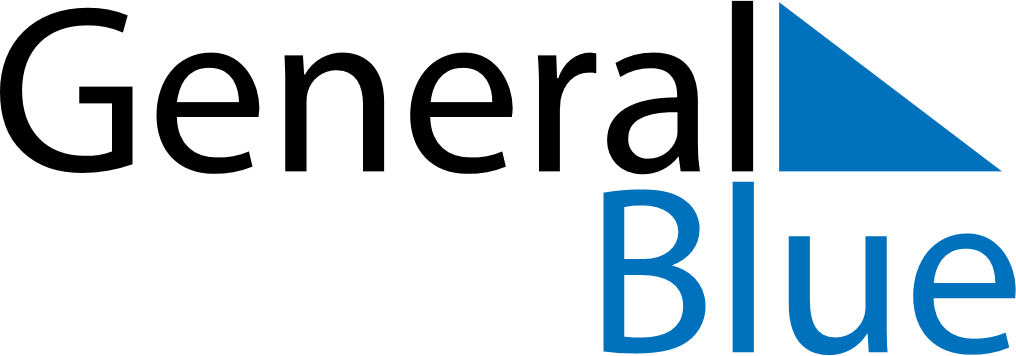 February 2027February 2027February 2027February 2027February 2027February 2027RussiaRussiaRussiaRussiaRussiaRussiaSundayMondayTuesdayWednesdayThursdayFridaySaturday123456789101112131415161718192021222324252627Defender of the Fatherland Day28NOTES